Меню горячих завтраков для обучающихся МБОУ СОШ №5 для возрастной категории 7-11 лет (1 неделя)1 вариантМеню горячих завтраков для обучающихся МБОУ СОШ №5 для возрастной категории 7-11 лет (1 неделя)1 вариантПонедельникЗавтрак Каша рисовая на молоке Сыр порциямиМасло сливочное Какао с молокомХлеб пшеничный/ржанойЙогуртОбед (льготная категория)Салат из свежих  помидор и перцаБорщ из свеж капусты Котлета рубленная из говядиныМакароны отварныеНапиток Хлеб пшеничный/ржанойФрукт сезонный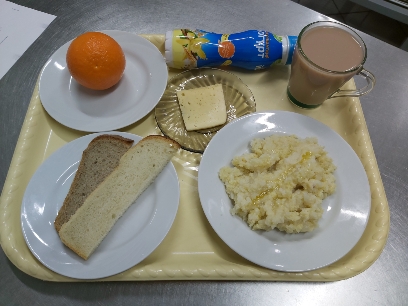 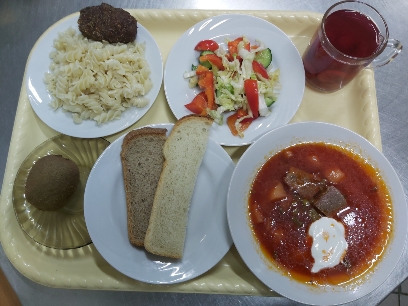 ВторникЗавтрак Овощи порционноКотлета из птицы Каша гречневаяЧай с сахаром Хлеб пшеничный/ржанойФруктОбед (льготная категория)Салат из свежих овощей с растительным масломЩи из свежей  капусты Азу  по-татарскиНапиток Хлеб пшеничный/ржанойФрукт сезонный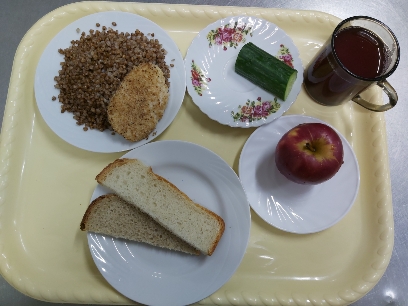 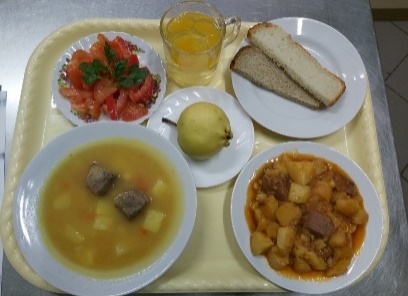 СредаЗавтрак Котлета рыбная бужок (горбуша)Картофельное пюреЧай с сахаромХлеб пшеничныйОбед (льготная категория)Икра овощнаяСуп картофельный с горохомЦыплята тушенные в соусеМакароны отварныеНапиток Хлеб пшеничный/ржанойЙогурт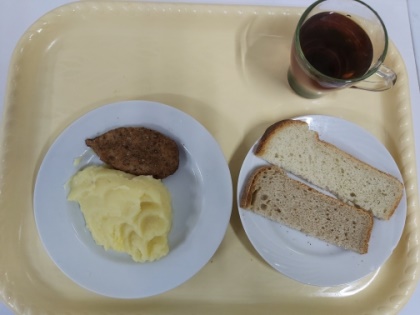 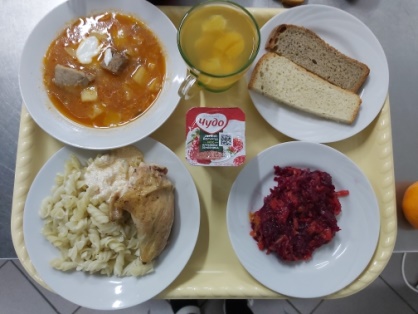 ЧетвергЗавтрак Шницель  из говядиныКаша пшеннаяНапиток витаминизированныйХлеб  ржанойОбед (льготная категория)Салат из редиса с огурцомСуп с фрикаделькамиПлов с мясомНапиток  Хлеб пшеничныйФрукт сезонный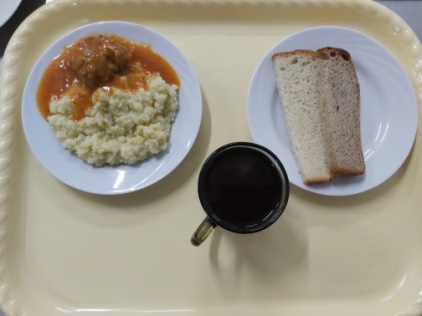 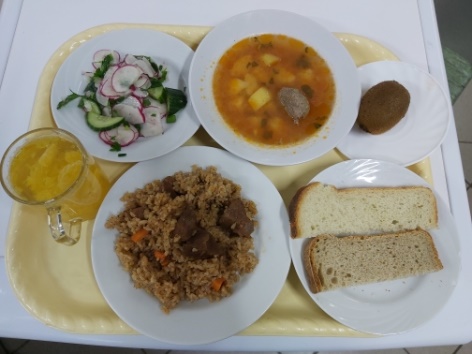 ПятницаЗавтрак Котлеты по-хлыновскиМакароны отварные Напиток витаминизированныйХлеб пшеничныйФрукт сезонныйОбед (льготная категория)Салат из свежих помидор и огурцовРассольник ленинградский  Рыба припущеннаяКартофельное пюреНапитокХлеб пшеничный/ржаной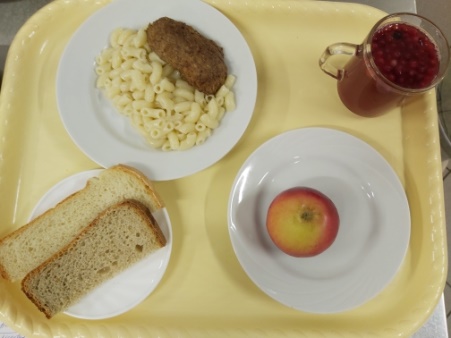 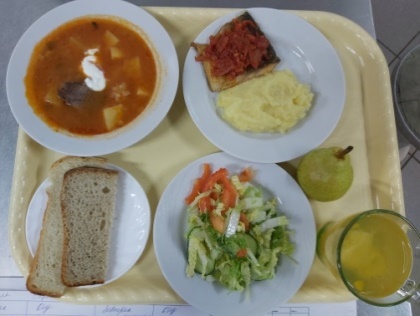 Суббота  Завтрак Свежие овощи порционноКотлета московскаяРис отварнойНапиток витаминХлеб пшеничныйФрукт сезонный Обед (льготная категория)Салат из свежих помидор с растительным масломСуп с макарон изделиямиПоджарка из говядиныКаша пшенная Напиток Хлеб пшеничныйФрукт сезонный Йогурт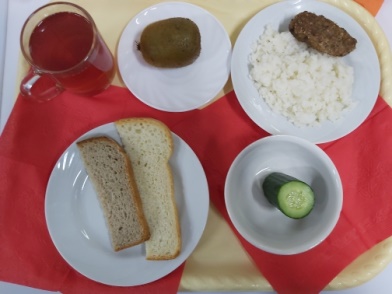 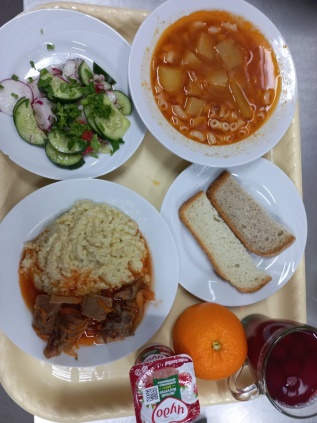 